咸阳海创环境工程有限公司环境信息公开一、基础信息，包括单位名称、组织机构代码、法定代表人、生产地址、联系方式，以及生产经营和管理服务的主要内容、产品及规模；咸阳海创环境工程有限公司基础信息表排污信息，包括主要污染物及特征污染物的名称、排放方式、排放口数量和分布情况、排放浓度和总量、超标情况，以及执行的污染物排放标准、核定的排放总量1.排放口分布情况及排放口数量：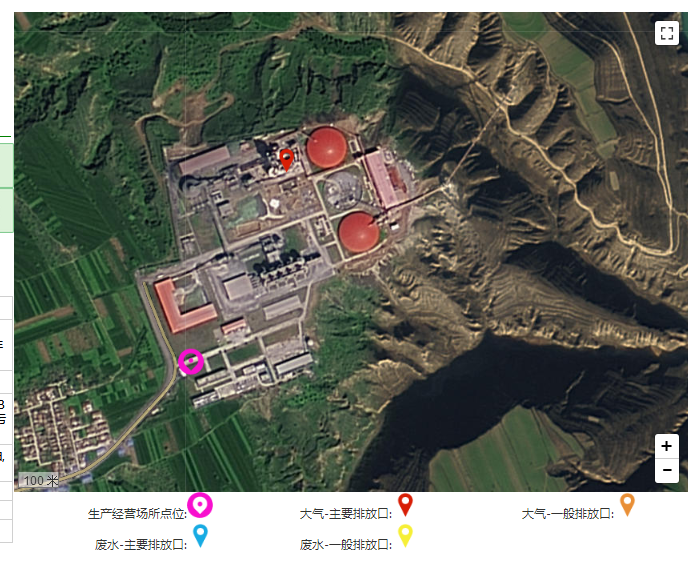 主要污染物及特征污染物的排放方式有组织排放（窑尾排气筒）及无组织排放。3.主要污染物及特征污染物排放浓度及限值（2018年第一季度监测数据）①窑尾排气筒②厂界大气③地下水④土壤污染物检测数据防治污染设施的建设和运行情况咸阳海创环境工程有限公司利用水泥窑协同处置固体废物示范工程防治污染设施的建设和运行情况表咸阳海创环境工程有限公司利用水泥窑协同处置固体废物示范工程环境影响评价及其他环境保护行政许可情况（六）其他应当公开的环境信息。咸阳海创环境工程有限公司利用水泥窑协同处置固体废物示范工程环境监测方案建设项目名称咸阳海创环境工程有限公司建设项目名称咸阳海创环境工程有限公司利用水泥窑协同处置固体废物示范工程组织机构代码91610400305786075P法定代表人李大明生产地址陕西省咸阳市乾县阳峪镇冯东村联系方式赵玉刚  18502915601生产经营和管理服务的主要内容一般工业固体废物、危险废物的收集，储存、处置等运营管理和技术服务规模63600t/a；工程实际总投资（万元）3864环保投资（万元）438同意试生产（试运行）的环境保护行政主管部门及审查决定文号、日期陕西省环境保护厅、陕环函[2017] 118号、2017年3月7日监测因子排放浓度限值（（mg/m3））折算排放浓度颗粒物208.1二氧化硫100<3氮氧化物320214氨81.8汞及其化合物0.050.0029非甲烷总烃/5.02氟化氢1<0.03氯化氢102.35坨及其化合物1.0（合计值）<8×10-6镉及其化合物1.0（合计值）1.2×10-5铅及其化合物1.0（合计值）1.0×10-3砷及其化合物1.0（合计值）<2×10-4铍及其化合物0.5（合计值）<8×10-6铬及其化合物<3×10-4锡及其化合物3×10-4锑及其化合物2×10-5铜及其化合物<2×10-4钴及其化合物1.1×10-5锰及其化合物5.5×10-4镍及其化合物1×10-4钒及其化合物<3×10-5二噁英类总量（ngTEQ/m3)0.1ngTEQ/m32季度监测报告还未出来监测因子氨
（mg/m3）氨
（mg/m3）颗粒物
（mg/m3）颗粒物
（mg/m3）硫化氢
（mg/m3）硫化氢
（mg/m3）臭气浓度
（无量纲）臭气浓度
（无量纲）非甲烷总烃
（mg/m3）非甲烷总烃
（mg/m3）排放限值110.50.50.060.06202044监测位置上风向下风向上风向下风向上风向下风向上风向下风向上风向下风向第一次0.0210.0420.150.520.8×10-33.2×10-3＜10130.570.88第二次0.0150.0430.7×10-31.1×10-3＜1012第三次0.0230.0350.9×10-32.2×10-3＜1013检测项目检测项目标准限值2018年第一季度检测结果1pH（无量纲）6.5～8.57.862高锰酸盐指数，mg/L≤3.00.323氨氮（NH3-N)，mg/L≤0.20.034总硬度（以CaCO3计）≤4501795溶解性总固体，mg/L≤10005396挥发酚类（以苯酚计），mg/L≤0.002＜0.00037石油类，mg/L—＜0.018铬（六价），mg/L≤0.050.0169铅，mg/L≤0.05＜0.002510镉，mg/L≤0.01＜0.000111汞，mg/L≤0.001＜0.0000412砷，mg/L≤0.050.00113锰，mg/L≤0.10.000714铜，mg/L≤1.0＜0.00915锌，mg/L≤1.00.05716钴，mg/L≤0.05＜0.002517铍，mg/L≤0.0002＜0.0000218镍，mg/L≤0.05＜0.00519亚硝酸盐（以N计），mg/L≤0.02＜0.00120硝酸盐（以N计），mg/L≤205.3221硫酸盐，mg/L≤25038.722氯化物，mg/L≤25021.723氟化物，mg/L≤1.00.8424氰化物，mg/L≤0.05＜0.00125总大肠菌群，个/L≤3.0＜326细菌总数，CFU/Ml≤100未检出检测项目pH
（无量纲）镉，mg/kg汞，mg/kg砷，mg/L铜，mg/L铅，mg/L铬（六价），mg/L锌，mg/L镍，mg/L阳离子交换量，
cmol(＋)/kg二噁英
（pgTEQ/m3)标准限值—≤0.6≤1.0≤25≤100≤350≤250≤300≤60—2018年（1季度）8.90.120.02612.622.226.264.967.231.213.5监测报告未出来防止污染设施建设和运行情况备  注生态保护设施和措施1.车辆清洗台、污泥存储库污水坑、污泥储库严格按照《危险废物贮存污染控制标准》（GB18597-2001）的要求进行2mm厚水泥基渗透结晶型防水涂料，1.5mm厚聚合物水泥基防水涂膜，渗透系数≤10-10cm/s；2.贮存场周边设置了两眼地下水质监控井。建立了地下水污染监控制度和环境管理体系,并制定监测计划,定期监测；3.制定了地下水风险事故应急响应预案，并与其他应急预案相协调；4. 所有固体废物均使用专用车辆运输，危险废物使用槽罐或其他符合《危险废物贮存污染控制标准》（GB18597-2001）的容器装载运输，运输过程中车辆密闭，防止固体废物运输、物料输送过程产生的跑冒滴漏对外环境及厂区内的土壤产生污染；5.制定土壤监测计划，定期对土壤中重金属含量进行监测。运行正常污染防治设施和措施污泥接收及储存库废气:污泥接收及储存车间通过抽风机使污泥接收及储存车间呈负压状态，将污泥卸料、储存期间产生的恶臭气体抽出后通过管道送至冷却机高温段进行高温焚烧，抑制恶臭气体的排放。运行正常污染防治设施和措施车辆及地面冲洗废水:车辆清洗产生的废水汇入污泥存储房污水坑后送至污泥料斗内随综合污泥、有机污泥送至窑尾烟室部焚烧，不外排。运行正常污染防治设施和措施1.在设备选型时，选择在同类设备中噪声较低的设备；2.向供货商提出设备噪声限值；日常生产中加强设备的维护保养；3.污泥输送泵置于地下，采用独立基础，减震设计；4.污水提升泵置于室内，采用独立基础，减震设计；5.排风机、鼓风机、通风风机、空气冷却器，采用独立基础，减震设计，安装消声器，并对排风机、鼓风机加装隔声罩；6.制定监测计划，定期对厂区噪声进行监测。运行正常污染防治设施和措施实验室分析废物: 实验室产生的危险固废，设置专门的收集设施对实验室废物进行暂存，并送入水泥窑进行焚烧.运行正常其他相关环保要求对现有L型石膏辅料棚实施了全封闭改造，并安装了两台布袋除尘器运行正常环境影响报告书（表）审批机关及批准文号、时间陕西省环境保护厅/陕环批复[2017]54号/2017年1月22日审批、核准、备案机关及批准文号、时间乾县发展和改革局/乾发改发[2015]036号/2015年3月27日环境影响报告书(表)编制单位核工业二〇三研究所、陕西中圣环境科技发展有限公司同意试生产（试运行）的环境保护行政主管部门及审查决定文号、日期陕西省环境保护厅/陕环函[2017] 118号/2017年3月7日环保竣工验收批复陕西省环境保护厅陕环批复【2018】184号文件/2018年5月25日类别监测点监测因子监测频次参照标准大气环境质量水泥窑窑尾排气筒烟气中重金属（汞、铊、镉、铅、砷、铍、铬、锡、锑、铜、钴、锰、镍、钒及其化合物）以及总有机碳、氯化氢、氟化氢每季度1次GB30485-2013《水泥工业大气污染物排放标准》大气环境质量水泥窑窑尾排气筒二噁英每年1次GB30485-2013《水泥工业大气污染物排放标准》大气环境质量水泥厂厂界的下风向设1个点氨、硫化氢、臭气浓度、粉尘、非甲烷总烃每季度1次厂界恶臭污染物排放执行《恶臭污染物排放标准》（GB14554-93）中恶臭污染物厂界标准值中新改扩建项目二级标准土壤环境质量水泥厂区水泥窑下风向设1个监测点pH、重金属（铬、汞、砷、铅、镉、锌、镍、铜）、氟化物每年1次《土壤环境质量标准》（GB15618-1995）二级标准地下水水泥厂区水井、冯东村水井设两个点pH、氨氮、硝酸盐、亚硝酸盐、挥发性酚类、氰化物、砷、汞、铬（六价）、锰、铜、锌、钴、镉、铅、铍、镍、总硬度、氟化物、溶解性总固体、总硬度、高锰酸盐指数、硫酸盐、氯化物、细菌总数和总大肠菌群数每年1次达到《地下水质量标准》（GB/T14848-1993）中的Ⅲ类水质标准；